  Filets de saumon Wellington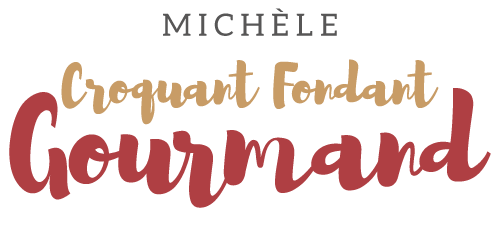  Pour 4 Croquants-Gourmands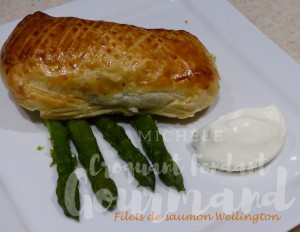  - 4 dos de saumon dans peau et sans arête (1)
- 2 échalotes
- 20 g de beurre
- 300 g de feuilles d'épinards (1)
- 2 càs d'aneth ciselée (1)
- 50 g de vin blanc sec (facultatif)
- 100 g de mascarpone
- 3 càs de crème liquide
- 2 càs de chapelure
- pâte feuilletée
- sel & poivre du moulin
- 1 œuf pour dorerLa plaque du four tapissée de papier cuisson
Préchauffage du four à 190°C 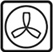 Éplucher et émincer finement les échalotes.
Les faire suer dans le beurre chaud jusqu'à ce qu'elles soient tendres.
Ajouter les épinards et l'aneth et remuer jusqu'à ce que les feuilles soient dégelées et qu'elles aient rendu toute leur eau
Saler, poivrer, incorporer le vin blanc et le laisser évaporer à feu vif.
Ajouter le mascarpone, la crème et la chapelure.
Laisser cuire jusqu'à ce que la préparation soit bien onctueuse et relativement sèche.
Vérifier l'assaisonnement et laisser refroidir.
Assaisonner les dos de saumon de sel et de poivre.
Les fendre en deux dans le sens de la hauteur.
Répartir la farce aux épinards et refermer les dos de saumon.
Découper la pâte feuilletée en rectangles et envelopper soigneusement chaque morceau de saumon farci.
Placer la plaque au congélateur pendant 15 minutes (la pâte froide se développera beaucoup mieux).
Dorer à l'œuf battu.
Quadriller le dessus de la pâte avec la pointe d'un couteau.
Enfourner pour 25 minutes environ.
J'ai servi avec quelques asperges vertes et une crème au citron comme dans la Délicatesse de saumon fumé.